Complete Buyers Guide to Gaming EquipmentChoosing a MonitorResponse time under 10ms (5ms and under is ideal)?IPS Panel Type?Refresh Rate is 60hz or above?Aspect ratio is 16:9?Will your PC keep up with the specs if it’s above 1080p resolution?*Monitors don’t need good speakers, getting some without them will save you $ to get a more dedicated sound system (i.e headphones, external speakers)*Don’t hesitate to buy a monitor to just try it out with the expectation to returnChoosing a MouseHow well will it match the size of your hand? How do you want it to feel when you hold it?Does it come with weight adjustability?Is it easy to implement programmable features along with driver compatibility?Do you want to be able to change between smooth scrolling and wheelock scrolling?*Consider getting a wireless mouse and a charging pad? (Logitech G903)  Choosing a KeyboardMembrane / Mechanical     or      Scissor Type?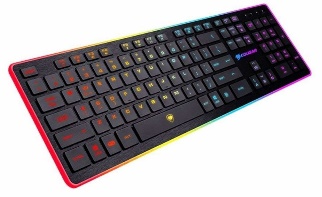 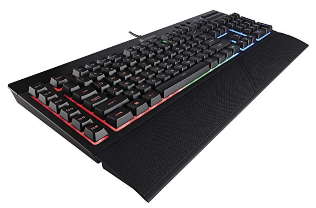 How do you want the keys to feel when you press them? Can you program keys (macros) and is the software easy to use? Logitech’s keyboards are the easiestHave you looked into how useful keyboard macros can actually be?Choosing Headphones / SpeakersWill they be comfortable enough to wear for a few hours without making your head hurt / feel nauseous?Is the mic quality good enough for your needs? Mic cord easy to adjust if needed?Does it come with too many cords? It ideally should be simple and portableGood balance of bass and treble? You shouldn’t feel the need to adjust themCancel out enough noise? How much do you want them to? Most over the ear headphones already do a good job at that*External speakers should accommodate your setup. If you don’t have a dedicated room, consider a soundbar or desktop speakers such as the Klipsch Promedia 2.1. 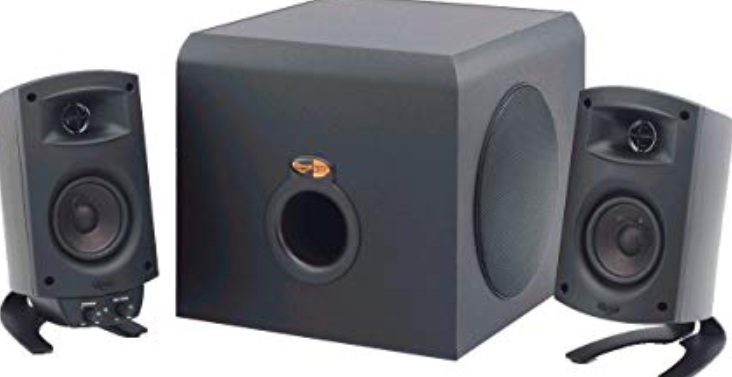 *Surround sound systems are possible if your motherboard supports 5.1 speaker units and you have the space for it